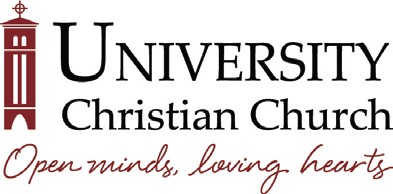 	December 18, 2018 | 6:30pm • Room 150Cathy Taylor, ChairBoard of Stewards AgendaWelcome and Call to Order 		Cathy TaylorOpening Prayer                                                             		Kate Williams Listening to UCC MembersUpdates and ReportsAnnual Giving Campaign						Chad ClineChurch & The Arts Ministry Division					Jim SmithOutreach Ministry Division						Ken HubbellWomen’s Ministry Division						Gay McKeeverBuilding & Grounds Report						Melanie Towle*Endowment Report							Kristi HobanFinance Report 							Mark AllandPersonnel Report							Brenda Cline*Report from Deacons							Matthew SmidReport from Elders							Sandra SoriaHigh Functioning Board Education with Todd Adams Recap		Lindsay KlatzkinSenior Minister’s Report						Rev. Dr. Russ PetermanAction ItemsApproval of November Board Meeting Minutes			Art BusbeyAssignments for Calls to New Members			Lindsay KlatzkinBoard Retreat and Goal Setting		   Cathy TaylorExecutive SessionTalking PointsClosing PrayerAdjournmentNext Board of Stewards Meeting: Tuesday, January 22, 2019 | 6:30pm • Room 150The Board appreciates the presence of UCC members as visitors to its meetings. If a visitor wishes to speak to the Board, you are asked to sign in and limit your remark or question to three minutes. If a member desires action on a matter brought before the Board, the matter must be submitted to Betsy Ferguson at least two weeks before the scheduled Board meeting, including a summary of the facts and a draft motion.*Or Assigns